Тел. (8362) 64-14-17, 64-13-99, факс (8362) 64-14-11, E-mail: info@gsmari.ru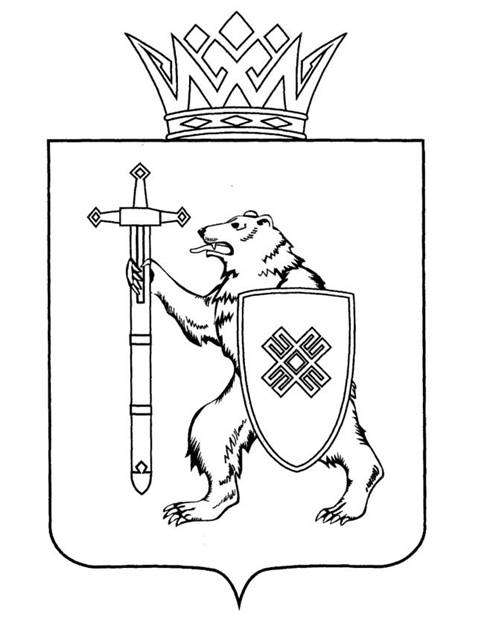 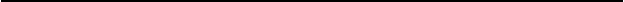 ПРОТОКОЛ № 76ЗАСЕДАНИЯ КОМИТЕТА1. О ходе реализации Закона Республики Марий Эл «О комиссиях 
по делам несовершеннолетних и защите их прав» в части деятельности комиссии по делам несовершеннолетних и защите их прав в городском округе «Город Йошкар-Ола» Республики Марий Эл.Комитет решил:1. Информацию администрации городского округа «Город Йошкар-Ола» о деятельности комиссии по делам несовершеннолетних и защите 
их прав  в муниципальном образовании «Город Йошкар-Ола» по итогам первого квартала 2022 года принять к сведению.2. Отметить, что комиссией по делам несовершеннолетних и защите 
их прав в муниципальном образовании «Город Йошкар-Ола»  проводится большая работа по предупреждению безнадзорности, беспризорности, правонарушений и антиобщественных действий несовершеннолетних, выявлению и устранению причин и условий, способствующих этому, обеспечению защиты прав и законных интересов несовершеннолетних, социально-педагогической реабилитации несовершеннолетних, находящихся в социально опасном положении, выявлению и пресечению случаев вовлечения несовершеннолетних в совершение преступлений, других противоправных и антиобщественных действий, а также случаев склонения их к суицидальным действиям.3. В целях эффективного обеспечения защиты прав и законных интересов несовершеннолетних в г. Йошкар-Оле, расширения профилактической деятельности комиссии, установления оптимального соотношения числа сотрудников комиссии и объема задач, возложенных 
на комиссию, учитывая большую численность несовершеннолетнего населения в г. Йошкар-Оле, обратиться в Правительство Республики 
Марий Эл с предложением рассмотреть вопрос об увеличении количества муниципальных служащих, исполняющих государственные полномочия 
по осуществлению деятельности комиссии по делам несовершеннолетних 
и защите их прав в муниципальном образовании «Город Йошкар-Ола», 
на одну единицу.4. Направить настоящее решение в Правительство Республики 
Марий Эл и администрацию городского округа «Город Йошкар-Ола».5. Продолжить контроль за реализацией Закона Республики Марий Эл 
«О комиссиях по делам несовершеннолетних и защите их прав».2. О проекте постановления Государственного Собрания Республики Марий Эл «О Докладе Государственного Собрания Республики Марий Эл «О состоянии законодательства Республики Марий Эл в 2021 году».Комитет решил:1. Внести на рассмотрение Государственного Собрания Республики Марий Эл проект постановления Государственного Собрания Республики Марий Эл «О Докладе Государственного Собрания Республики Марий Эл 
«О состоянии законодательства Республики Марий Эл в 2021 году» (прилагается).2. Направить проект постановления Государственного Собрания Республики Марий Эл «О Докладе Государственного Собрания Республики Марий Эл «О состоянии законодательства Республики Марий Эл 
в 2021 году» на рассмотрение комитетов Государственного Собрания Республики Марий Эл.3. О проекте постановления Государственного Собрания Республики Марий Эл «О законодательной инициативе Государственного Собрания Республики Марий Эл по внесению 
в Государственную Думу Федерального Собрания Российской Федерации проекта федерального закона «О внесении изменения 
в статью 14 Федерального закона «О гражданстве Российской Федерации».Комитет решил:Отложить рассмотрение проекта постановления Государственного Собрания Республики Марий Эл «О законодательной инициативе Государственного Собрания Республики Марий Эл по внесению 
в Государственную Думу Федерального Собрания Российской Федерации проекта федерального закона «О внесении изменения в статью 14 Федерального закона «О гражданстве Российской Федерации», внесенного 
депутатом Мирбадалевым А.А., до рассмотрения Государственной Думой аналогичного проекта федерального закона № 99339-8 «О внесении изменения в статью 14 Федерального закона «О гражданстве Российской Федерации».Направить настоящее решение депутату Государственного Собрания Республики Марий Эл седьмого созыва Мирбадалеву А.А.4. Разное.Вопросов не поступило.Проекты федеральных законов:О проекте федерального закона № 94339-8 «О внесении изменений в статью 15.25 Кодекса Российской Федерации 
об административных правонарушениях» (в части корректировки мер ответственности за нарушения валютного законодательства) – внесен Правительством Российской Федерации.О проекте федерального закона № 83528-8 «О внесении изменений в статью 19.6.1 Кодекса Российской Федерации 
об административных правонарушениях» (в части уточнения административной ответственности в сфере государственного контроля (надзора), муниципального контроля) – внесен депутатом Государственной Думы Р.М.Марданшиным.О проекте федерального закона № 76647-8 «О внесении изменений в отдельные законодательные акты Российской Федерации» 
(в части совершенствования законодательства в сфере противодействия коррупции) – внесен Законодательным Собранием Ямало-Ненецкого автономного округа.О проекте федерального закона № 89661-8 «О внесении изменений в Кодекс Российской Федерации об административных правонарушениях» (в части установления административной ответственности за невыполнение предписаний в сфере деятельности 
по перевалке, дроблению и сортировке угля) – внесен Правительством Российской Федерации.О проекте федерального закона № 49269-8 «О гражданстве Российской Федерации» - внесен Президентом Российской Федерации.О проекте федерального закона № 61957-8 «О внесении изменений в отдельные законодательные акты Российской Федерации» 
(в части реализации избирательных прав, права на участие в референдуме лиц, привлекаемых к работе вахтовым методом) – внесен Правительством Российской Федерации.О проекте федерального закона № 43018-8 «О внесении изменений в статьи 106 и 389-2 Уголовно-процессуального кодекса Российской Федерации» (в части установления срока, на который может избираться мера пресечения в виде залога, порядка ее продления, а также предоставления права апелляционного обжалования постановления или определения суда об отказе в удовлетворении ходатайства об отмене меры пресечения в виде залога или изменении ее на более мягкую меру пресечения, до вынесения итогового судебного решения) – внесен Правительством Российской Федерации.О проекте федерального закона № 84631-8 «О внесении изменений в Кодекс Российской Федерации об административных правонарушениях» (в части уточнения административной ответственности за отдельные правонарушения в области связи и информации) – внесен депутатами Государственной Думы А.Е.Хинштейном, С.М.Боярским.О проекте федерального закона № 65362-8 «О внесении изменения в статью 6.10 Кодекса Российской Федерации 
об административных правонарушениях» (об установлении ответственности за приобретение для несовершеннолетних алкогольной и спиртосодержащей продукции, а также потенциально опасных и одурманивающих веществ) – внесен Государственным Советом Удмуртской Республики.О проекте федерального закона № 82720-8 «О внесении изменений в Федеральный закон «О противодействии коррупции» и в статью 8 Федерального закона «О контроле за соответствием расходов лиц, замещающих государственные должности, и иных лиц их доходам» (в части установления ограничений на раскрытие информации, относящейся 
к персональным данным, в отношении лиц, замещающих государственные должности, и иных лиц, обязанных предоставлять сведения о доходах, расходах, об имуществе и обязательствах имущественного характера) – внесен депутатом Государственной Думы В.М.Резником.О проекте федерального закона № 72939-8 «О внесении изменения в Федеральный закон «О противодействии коррупции» (в части установления для лиц, замещающих должности руководителей государственных (муниципальных) учреждений, запрета занимать иные оплачиваемые должности и заниматься другой оплачиваемой деятельностью) – внесен Думой Астраханской области.О проекте федерального закона № 80340-8 «О внесении изменения в Федеральный закон «О государственной гражданской службе Российской Федерации» (в части введения процедуры принятия присяги для государственных гражданских служащих) – внесли сенаторы Российской Федерации П.В.Тараканов, Д.Г.Кузьмин; депутаты Государственной Думы Н.Г.Брыкин, Д.Б.Кравченко.Законодательные инициативы законодательных (представительных) органов государственной власти субъектов Российской Федерации:О законодательной инициативе Законодательного Собрания Пермского края по внесению в Государственную Думу Федерального Собрания Российской Федерации проекта федерального закона «О внесении изменений в отдельные законодательные акты Российской Федерации».По вопросам 5 – 17 о проектах федеральных законов, законодательной инициативе законодательного (представительного) органа государственной власти субъекта Российской Федерации, поступивших на рассмотрение Комитета,  Комитет решил:Информацию принять к сведению.МАРИЙ ЭЛ РЕСПУБЛИКЫНКУГЫЖАНЫШ ПОГЫНЖОЗАКОНОДАТЕЛЬСТВЕ КОМИТЕТЛенин проспект, 29-ше,Йошкар-Ола, 424001ГОСУДАРСТВЕННОЕ СОБРАНИЕРЕСПУБЛИКИ МАРИЙ ЭЛКОМИТЕТ ПО ЗАКОНОДАТЕЛЬСТВУЛенинский проспект, 29,г. Йошкар-Ола, 42400119 апреля 2022 года 12.00Зал заседанийГосударственного Собрания Республики Марий Эл 